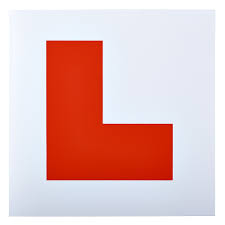 Legge til (innhald, struktur, språk)skrive sentrale delar av teksten (innleiing/avslutning)skrive fleire kortare poeng eller heile avsnittbruke fleire faglege uttrykksmåtar og fagomgrepbruke fleire eksempelbruke tekstbindararbruke relevante kjelder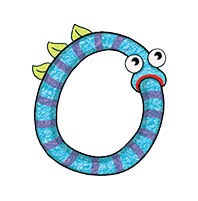 Omorganisere (innhald, struktur, språk)flytte på poeng eller avsnittvariere setningsstrukturomorganisere logiske resonnementvurdere kva som skal først og sist i teksten, først og sist i avsnitta, først og sist i setningane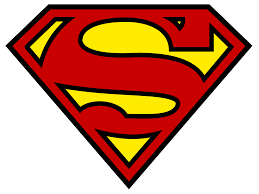 Slette/stryke (innhald, struktur, språk)ta bort overflødige poeng som ikkje svarer på oppgåvata bort resonnement som ikkje blir fullførtta bort eksempel som ikkje er relevantord og formuleringar som er upresise munnlege fyllord, som jo, vel, så, nok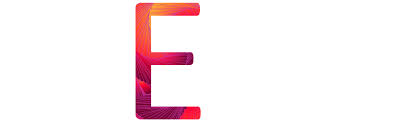 Endre/erstatte (innhald, struktur, språk)endre innleiing og avslutning, slik at dei heng samanendre poeng som er berre delvis relevantfinne best mogleg eksempelarbeide med presisjon på innhaldsmessige poengfullføre ufullstendige resonnement vurdere og justere ordval vurdere om kjeldene er troverdige og relevante